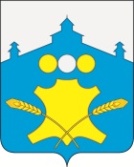 АдминистрацияБольшемурашкинского муниципального  района Нижегородской областиПОСТАНОВЛЕНИЕ   11.11.2016 г.                                                                   № 573О внесении изменений в постановление администрации Большемурашкинского муниципального района от 11.01.2016г.№2 «Об утверждении стандартов качества предоставления муниципальных услуг муниципальным бюджетным учреждением культуры «Районный центр культуры и досуга»В целях приведения в соответствие с действующим  законодательством,  администрация Большемурашкинского муниципального района п о с т а н о в л я е т:1.Внести в постановление администрации Большемурашкинского муниципального района от 11.01.2016г.№2 «Об утверждении стандартов качества предоставления муниципальных услуг муниципальным бюджетным учреждением культуры «Районный центр культуры и досуга» следующие изменения:1.1.Пункт 1.1. постановления читать в следующей редакции:«1.1. Стандарт качества предоставления муниципальной услуги «Организация и проведение культурно-массовых мероприятий».1.2. В названии приложения №1 к постановлению и далее по тексту приложения  словосочетание «Организация мероприятий» заменить на выражение «Организация и проведение культурно-массовых мероприятий».2. Данное постановление разместить на официальном сайте администрации Большемурашкинского муниципального района в информационно-телекоммуникационной сети Интернет.3. Контроль за исполнением настоящего постановления возложить на управление делами администрации Большемурашкинского муниципального района (И.Д.Садкова).Глава администрации района                                        Н.А.БеляковСОГЛАСОВАНО:                                 Управляющий делами                                                                 Садкова И.Д.Начальник сектора правовой,организационной, кадровой работы и информационного обеспечения                                            Лазарева Г.М.Директор МБУК «Районный центр культуры и досуга»                                       Рыжова И.А.